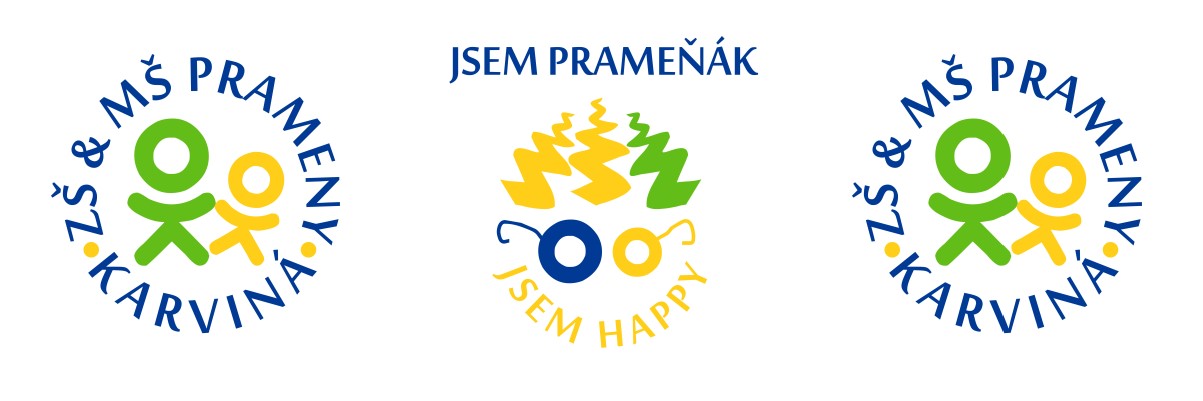 Vážení rodiče, dovolujeme si Vás pozvat na informační schůzku k zápisu dětí do 1. ročníku pro školní rok 2021/2022 , která se bude konat ONLINE 9. 2. 2021 v 17, 00 hodin.  Pro připojení na schůzku pište na adresu prameny@volny.cz a  budou Vám zaslány instrukce Co můžete očekávat? seznámení s průběhem zápisu objasnění formální a neformální části zápisu na co klademe jako škola důraz jaké jsou nejčastější mylné představy rodičů co postrádáme u budoucích školáků a co můžete jako rodiče ovlivnit co je školní zralost a co školní připravenost Podrobnější informace: www.zs-prameny.cz Mobil: 773 773 567 Na dotazy rádi odpovíme i e-mailem: prameny@volny.cz 